TAKEAWAY 7: ELEARNING TRENDS HAPPENING NOWELEARNING TRENDS HAPPENING NOW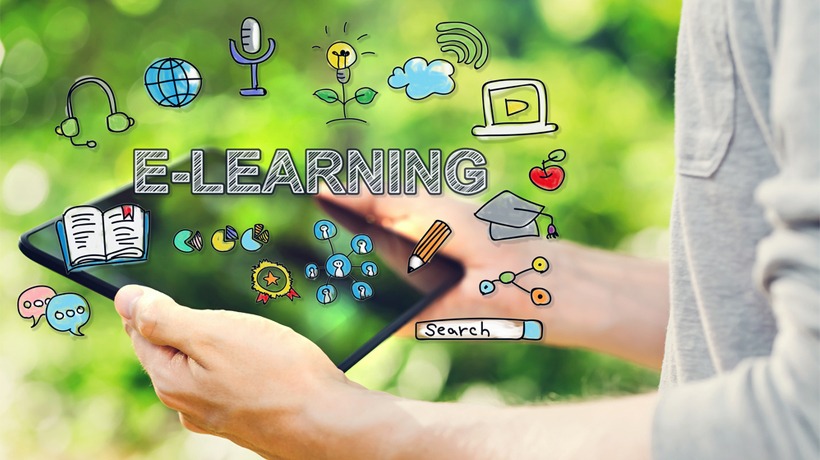 SOURCES:E-Learning Art: https://elearningart.com/blog/elearning-trends/E-learning Industry: https://elearningindustry.com/elearning-trends-for-2019-8-topElucidat: https://www.elucidat.com/blog/elearning-trends-2018/Video-based learning (video watching + interaction with questions, quizzes)Micro-learning: It is a great method of implementing learning in small chunks that are objective driven and can be easily and quickly deployed within organizations.Mobile-based learning: Mobile appsGame-based learningSocial learning: online Collaboration and discussionxAPI (Application programming interface): using a variety of interconnected devices.Virtual Reality (VR)—Using special device to access the virtual worldAugmented Reality (AR)—Using technology in real world.